Based on Norway grants Program “Business Development and Innovation Croatia” for financing project “Manufacturing modernization” and in accordance to Procurement procedure for Entities not subject to Public Procurement Act, Contracting Authority Ambroz d.o.o. publish  OPEN TENDER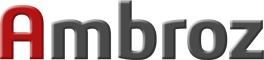 General informationContracting Authority Ambroz d.o.o. is implementing the project “Manufacturing modernization”, granted by Norway Grants Program “Business Development and Innovation Croatia”.Tender procedure will be held in accordance with Procurement procedure for Entities not subject to Public Procurement Act by the publication of the procurement notice and will be available at web page www.ambroz.hr.In accordance to Procurement procedure for Entities not subject to Public Procurement Act, Contracting Authority have obligation to act with the principles of avoiding conflicts of interest. This understand that persons involved in implementation and management, including acts preparatory thereto, audit or control shall not take any action which may bring their own interests into conflict. Where such a risk exists, the person in question has to be excluded from any action which could be in conflict of interest.  Conflict of interests exists also for situation where in process are included family and related company.Contracting Authority Ambroz d.o.o. announce that there are no company or person which could be in conflict interest in this tender procedure.Contracting Authority announce that there no exist any company which could be in conflict interest in this tender procedure.Information on Contracting Authority:Name: AMBROZ d.o.o.Street: Vrbani 16Post number: 10000Town: ZagrebCountry: CroatiaVAT ID: 69533635531Web: www.ambroz.hrResponsible person: Ambrozije MartinovićInformation on contact person:Name: Antun MartinovićMail: ambroz.euprojekt@gmail.com All communication will be by mailProcurement subject information This Open tender will understand two procurements for two machines:Press brake machine – Procurement number 2022/340856-04Sharpening Machine – Procurement number 2022/340856-05The procurement subject includes machines delivery, machines installation and employee education for work with machines. Offered Machines have to be new.Technical specificationTechnical specification for Press brake machineThe technical specification of the Press brake machine is described below. Product types, standards or any other characteristic mentioned in specification will be reference but will understand „equivalent“ characteristic of supplier.Proof of equivalence is delivered by the Tenderer within the offer, by appropriate means, such as technical specifications, technical data and similar. The proof of equivalence will be basis for evaluating whether the offered machine have the prescribed features. Specification:Servo electrically drivenDistance between side frames at least 2000 mmReal time angle correction of bendingUpper tools with European pneumatic clampingLower tools with European clampingCNC bending controllerDaylight opening at least without clamping 700 mmY-axis repeating accuracy ±0,005 mmY-axis stroke at least 300 mmY-axis working speed 10 mm/sX-axis accuracy ±0,03 mmX-axis speed at least 330 mm/sZ-axis speed at least 2000 mm/sZ-axis accuracy ± 0,2 mmR-axis speed at least 130 mm/sR-axis stroke 200 mmR-axis accuracy ±0,1 mmDue to organization of project realization, delivery of press brake have to be 90 days after Purchase Contract signing.Technical specification for Sharpening MachineSharpening Machine understand machine which eliminate and cut metal burr after metal cutting process. This understand that this machine could have other name like grinding machine or deburring machine or similar.The technical specification of the Machine is described below. Product types, standards or any other characteristic mentioned in specification will be reference but will understand „equivalent“ characteristic of supplier.Proof of equivalence is delivered by the Tenderer within the offer, by appropriate means, such as technical specifications, technical data and similar. The proof of equivalence will be basis for evaluating whether the offered machine have the prescribed features. Specification:Workpiece thickness from 0.8 mmVariable Working heightVariable working speed from 1 m/min up to 5 m/minTouch controllerInput and output table at least 200 mmAutomatic adjustment of the machine according to the thickness of the materialAutomatic tool wear measurementvacuum for small piecesnon-oscillating sanding beltintegrated conveyor belt cleaning brushworking width at least 1000 mmworking method – Drynumber of brushes: 18Due to organization of project realization, delivery of Sharpening machine have to be 120 days after Purchase Contract signing.DeliveryPlace of delivery will be manufacturing address of Ambroz d.o.o. company: Gornji Stupnik, Gornjostupnička 83, Croatia.Contract will be based on tenderer offer and technical specification in this tender. In case that tenderer make offer with better condition than requested in Tender, better condition for Contracting authority Ambroz d.o.o. will be part of Contract.After finishing tender, company will analyze offers from potential supplier and make decision in next 10 days. After decision, Ambroz d.o.o. will inform tenderer about decision and will prepare Contract to tenderer who win the tender.Contract have to be signed 15 days after information to tenderer.EducationAfter machine delivery and installation, Tenderer will ensure education for work with machine. Education has to be explained in offer and have to be on Croatian language.WarrantyWarranty has to be at least 12 months after installation of machine.Tenderer have to be ready to react in 24 hours after service request. Warranty has to be supported on Croatian language and service company/partner have to be capable effectively communicate in Croatian, to avoid possible misunderstanding.Selection and Award criteriaAward will be based on the Most Economically Advantageous Tender (MEAT) and will be based on:DT - Delivery time – Delivery time is participating in assessment with 20% P – Price – Price will be valued with 80% in assessment.Calculation for Press Brake will be: MEAT = (DT/90)*20% + (P/average price)*80%Calculation for Sharpening Machine will be: MEAT = (DT/120)*20% + (P/average price)*80%Lowest MEAT will be Awarded.Tenderer have to proof technical specification of each machine and have to deliver machine in accordance with offer.Tenderer have to proof After-Sales Service Partner with Contract or Certified authority. Related document has to be applied by tenderer.Tendering Offer deliveryTenderer have to deliver offer with Application Form in Appendix for machine it applies and document which proof compliance with Tender request. Tenderer have to apply price with and without VAT.In case of additional question, Tenderer should send them in writing to Ambroz d.o.o., Vrbani 16, 10000 Zagreb, Croatia or by e-mail: ambroz.euprojekt@gmail.com at least 3 days before the deadline for submission of tenders. The Contracting Authority must reply to all tenderers' questions at least 24 hours before the deadline for submission of tenders.Deadline for submission of tenders Deadline for submission offer is July 5th 2022, Zagreb local time by e-mail: ambroz.euprojekt@gmail.com.Any tender received after this deadline will not be considered.Language of the procedure All communications for this tender procedure and contract must be in English.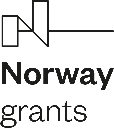 Supported by a grant from Norway through the Norwegian Financial Mechanism 2014-2021, in the frame of the Programme „Business Development and Innovation Croatia“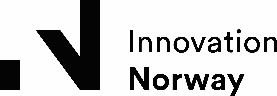 